Официальный график (расписание) проведения ОГЭ и ЕГЭ в 2022 году с дополнениями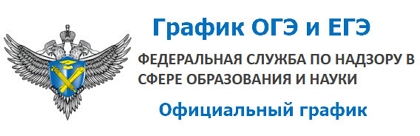 Совместными приказами Минпросвещения России и Рособрнадзора утверждено расписание единого государственного экзамена (ЕГЭ), основного государственного экзамена (ОГЭ) и государственного выпускного экзамена (ГВЭ) на 2022 год.Проведение ЕГЭ в 2022 году разделено на три периода:досрочный (с 21 марта по 15 апреля)основной (с 26 мая по 2 июля)дополнительный (5-20 сентября).Основной период ЕГЭ-2022:26 мая экзамены по географии, литературе и химии. Проведение трех экзаменов разделено на два дня: ЕГЭ по русскому языку пройдет 30 и 31 мая, по информатике и ИКТ – 20 и 21 июня, устная часть ЕГЭ по иностранным языкам – 16 и 17 июня.ЕГЭ по профильной и базовой математике также пройдет в разные дни (2 и 3 июня соответственно). 6 июня в основной период ЕГЭ пройдут экзамены по истории и физике, 9 июня – по обществознанию, 14 июня – по биологии и письменная часть ЕГЭ по иностранным языкам. С 23 июня по 2 июля в расписании предусмотрены резервные дни для сдачи ЕГЭ по всем предметам.В дополнительный период в сентябре ЕГЭ пройдет только по обязательным предметам (русскому языку и базовой математике) для тех выпускников, которые не получили аттестат.Проведение ОГЭ также разделено на три периода:досрочный (с 21 апреля по 17 мая),основной (с 20 мая по 2 июля)дополнительный (с 5 по 15 сентября).Расписание сдачи ОГЭ и ЕГЭ по предметамЕГЭ-2022 — расписание экзаменов
Досрочный период ЕГЭ-2022:

21 марта — география, литература, химия.
24 марта — русский язык.
28 марта — математика (базовый и профильный уровень).
31 марта — иностранные языки (письменная часть), история и физика.
1 апреля — иностранные языки («говорение»).
4 апреля — информатика и ИКТ.
7 апреля — обществознание и биология.
11-18 апреля — резервные дни.

Основной период ЕГЭ-2022:

26 мая — география, литература, химия.
30 и 31 мая — русский язык.
2 июня — математика (профильный уровень).
3 июня — математика (базовый уровень).
6 июня — история, физика.
9 июня — обществознание.
14 июня — биология, иностранные языки (письменная часть).
16 и 17 июня — иностранные языки («говорение»).
20 и 21 июня — информатика и ИКТ.
23 июня - 2 июля — резервные дни.

Дополнительный период ЕГЭ-2022:

5 сентября — ЕГЭ по математике (базовый уровень).
8 сентября — русский язык.Расписание ОГЭ-2022 9 классДосрочный период:

21 апреля — математика.
25 апреля — русский язык.
28 апреля — информатика и ИКТ, обществознание, химия, литература.
4 мая — иностранные языки, биология, история, физика, география.
11-17 мая — резервные дни.

Основной период:

19-20 мая — иностранные языки.
23-24 мая — математика.
27-28 мая — обществознание.
1 июня — история, физика, биология, химия.
7-8 июня — русский язык.
15 июня — биология, информатика и ИКТ, география, химия.
12 июня — информатика и ИКТ, география, литература, физика.
4-9 июля — резервные дни.

Дополнительный период:

5 сентября — математика.
8 сентября — русский язык.
12 сентября — история, биология, физика, география.
15 сентября — обществознание, химия, информатика и ИКТ, литература, иностранные языки.
20 - 24 сентября — резервные дни.

ОГЭ и ЕГЭ-2022 по всем учебным предметам будут начинаться в 10:00 по местному времени.